О признании утратившим силу постановления администрации муниципального района Пестравский Самарской области от 28.12.2018 № 833 «Об утверждении административного регламента «Осуществления муниципального земельного контроля на территории муниципального района Пестравский Самарской области»В соответствии с Федеральным законом от 31.07.2020 № 248-ФЗ «О государственном контроле (надзоре) и муниципальном контроле в Российской Федерации», в целях приведения муниципальных нормативных правовых актов в соответствие с действующим законодательством, руководствуясь статьями 41, 43 Устава муниципального района Пестравский Самарской области, администрация муниципального района Пестравский Самарской области ПОСТАНОВЛЯЕТ: Признать утратившим силу постановление администрации муниципального района Пестравский Самарской области от 28.12.2018 № 833 «Об утверждении административного регламента «Осуществления муниципального земельного контроля на территории муниципального района Пестравский Самарской области».2. Настоящее постановление вступает в силу со дня его официального опубликования, но не ранее 1 января 2022 года.3. Опубликовать настоящее постановление в газете «Степь» и разместить на официальном Интернет-сайте администрации муниципального района Пестравский Самарской области в информационно-коммуникационной сети «Интернет» в разделе «Контрольно-надзорная деятельность».Контроль за исполнением настоящего постановления возложить на первого заместителя Главы муниципального района Пестравский (Н.П. Кузнецова).Глава муниципального района Пестравский                                                                                       С.В. ЕрмоловУварова Е.В. 22478ПРОЕКТАДМИНИСТРАЦИЯМУНИЦИПАЛЬНОГО РАЙОНА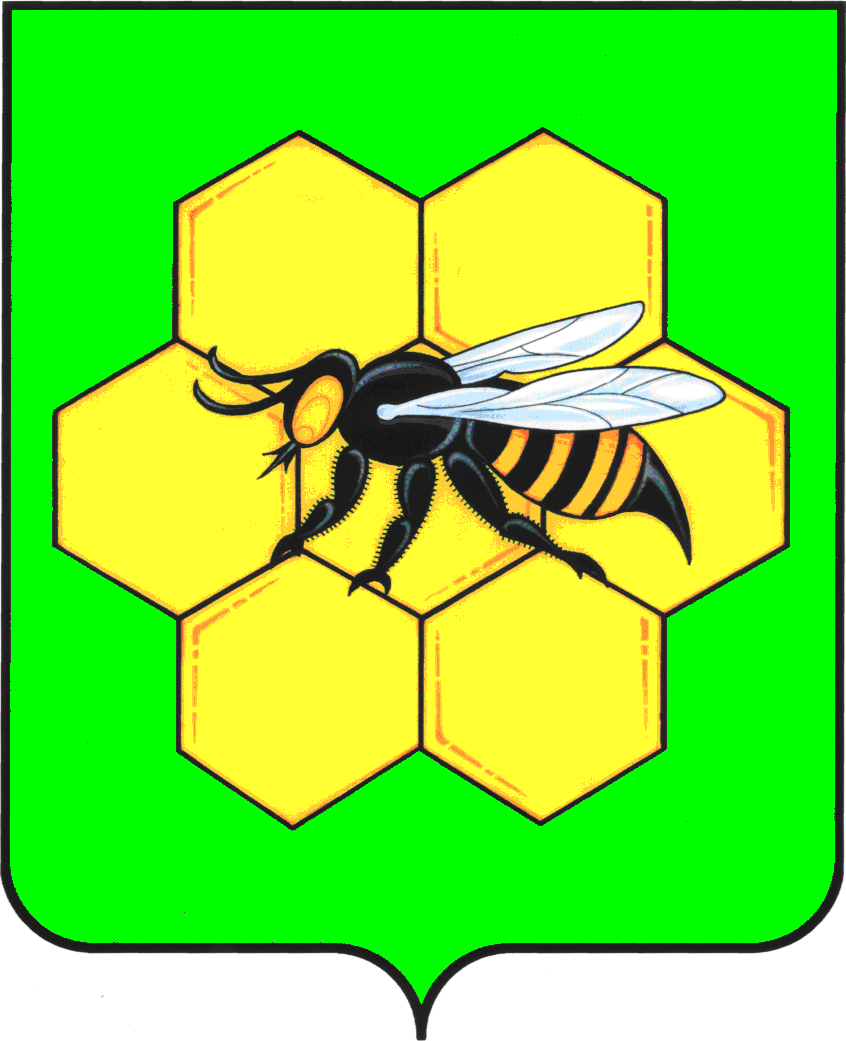 ПЕСТРАВСКИЙСАМАРСКОЙ ОБЛАСТИПОСТАНОВЛЕНИЕот______________№________